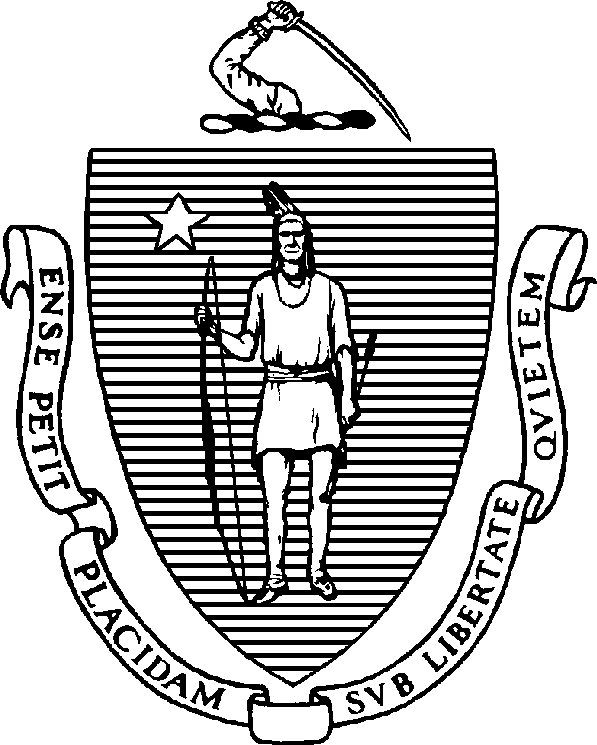 MAURA T. HEALEYGovernorKIMBERLEY DRISCOLLLieutenant GovernorThe Commonwealth of MassachusettsExecutive Office of Health and Human Services Department of Public HealthBoard of Respiratory Care250 Washington Street, Boston, MA 02108-4619KATHLEEN E. WALSHSecretaryROBERT GOLDSTEIN, MD, PhDCommissionerTel: 617-624-6000www.mass.gov/dphCRIMINAL OFFENDER RECORD INFORMATION (CORI) ACKNOWLEDGEMENT FORMTO BE USED BY ORGANIZATIONS CONDUCTING CORI CHECKS FOR EMPLOYMENT, VOLUNTEER, SUBCONTRACTOR, LICENSING, AND HOUSING PURPOSES.The Board of Respiratory Care is registered under the provisions of M.G.L. c. 6, § 172 to receive CORI for the purpose of screening current and otherwise qualified license applicants and current licensees.As a prospective or current license applicant or current licensee, I understand that a CORI check will be submitted for my personal information to the Department of Criminal Justice Information Systems (DCJIS). I hereby acknowledge and provide permission to the Board of Respiratory Care to submit a CORI check for my information to the DCJIS. This authorization is valid for one year from the date of my signature. I may withdraw this authorization at any time by providing written notice of my intent to withdraw consent to a CORI check.FOR EMPLOYMENT, VOLUNTEER, AND LICENSING PURPOSES ONLY:The Board of Respiratory Care may conduct subsequent CORI checks within one year of the date this Form was signed by me provided, however, that Board of Respiratory Care must first provide me with written notice of this check.By signing below, I provide my consent to a CORI check and acknowledge that the information provided on Page 2 of this Acknowledgement Form is true and accurate.SIGNATUREDATENOTE: The Board of Respiratory Care cannot accept this form unless it is either (1) signed in person at the Board's offices in the presence of a BHPL employee who has verified the applicant's identity through acceptable identification, or (2) signed in the presence of a notary public who has likewise verified identity and then mailed or hand-delivered to the Board's offices at the address set forth above.January 2023	Page 1 of 2CRIMINAL OFFENDER RECORD INFORMATION (CORI) ACKNOWLEDGEMENT FORMSUBJECT INFORMATION: (An asterisk (*) denotes a required field)*Last Name	*First Name	Middle Name	SuffixMaiden Name (or other name(s) by which you have been known)*Date of Birth	Place of Birth*Last Six Digits of Your Social Security Number: 	-	Sex: 	Height: 	ft.    in.	Eye Color: 	Race: 	Driver’s License or ID Number: 		State of Issue: 	Mother’s Full Name (Mother's Maiden Name)	Father’s Full Name Current and Former Addresses:Street Number & Name	City/Town	State	ZipStreet Number & Name	City/Town	State	ZipThe identity of the subject of this acknowledgement form was verified by reviewing the following form(s) of government-issued identification:VERIFIED BY: 		ON 	Name of Verifying BHPL Employee or Notary Public (Please Print)	DateSignature of Verifying BHPL Employee or Notary PublicJanuary 2023	Page 2 of 2